Scoil Naomh Eltin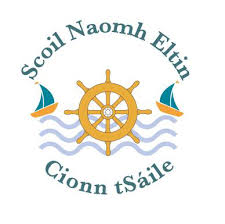 Home-School AssignmentsClass Level: 6th ClassWeek Beginning: Tuesday 5th MayDear Parent/Guardian and Students,We hope that you got to enjoy the long weekend – a very different May bank holiday weekend to what we’re used to here in Kinsale!  We would like to thank everyone again who have managed to send in work by email.  Your efforts have been great and it’s lovely to be in touch with you and your son/daughter. We have outlined activities which you can engage with during the week although we continue to understand some of you may have difficulty with parts of it for a variety of reasons.  We’d like to reiterate that no one is to feel under pressure to complete the work, all we ask is that you try your best. We know how difficult it is not being able to be out and about as normal and participating in your usual activities, meeting friends and family and for some of you looking forward to celebrating the Sacrament of Confirmation in the coming weeks.  It is tough for everyone but we must keep safe and healthyIf you have questions regarding schoolwork, you can contact us during school hours by email.jane.thuiller@scoilnaomheltin.ie   *Please note different spelling of surname*micheal.obrien@scoilnaomheltin.ie Wishing you all the very best,Ms. Thuillier & Mr. O’Brien*Please email your project/work to your teacher’s email address from a parent/guardian’s email only. In line with child protection guidelines we will no longer be able to respond to emails from a student’s personal email address. We thank you for your understanding on this matter. Answers and Solutions for this weekPlease note that the answers/solutions to this week’s work can be found on separate pdf attachments.Master Your MathsBusy at Maths War Horse text and questions Reading Zone Blue Star FlagI’m sure you listened to Mrs. O’Hanrahan’s message where she explained the students are to complete a flag of a European country.  A number of weeks ago, 6th class students completed projects on a country of their choice.  Some of you chose European countries and we’d love to include these as part of the school-wide Blue Star Flag initiative.  Therefore, you can opt to complete a flag of a European country if you like and/or we can use your completed projects – the choice is yours!  You can send your flag or project (if you haven’t already done so) to us via email.   How to access online resources: 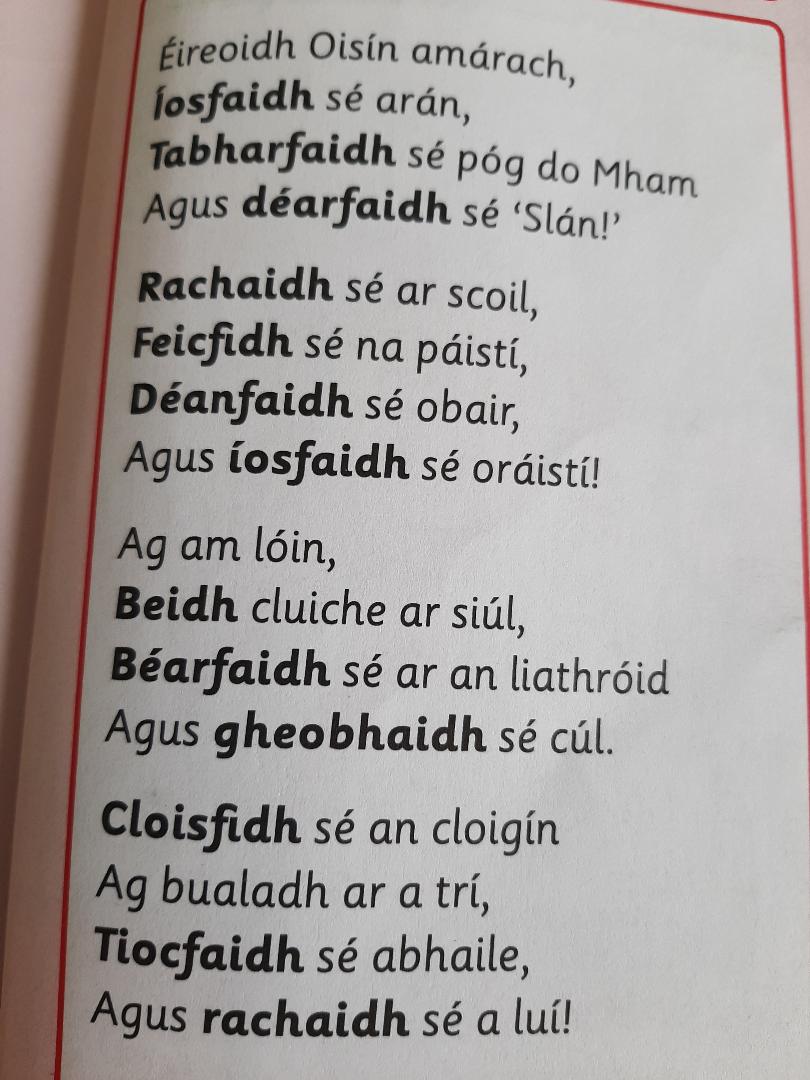 MondayBank Holiday – hope you enjoyed the long weekend!TuesdayMaths: Master Your Maths TuesdayManga HighBAM p. 109 (Data)Remember to use a ruler when drawing the bar chart/multiple bar chart and label them clearly.English: Reading Zone Continue next story and complete Exercise ARead War Horse Chapter 6 (See attached pdf) or listen to Chapter 6 on audio on youtube https://www.youtube.com/watch?v=wljMJNkPhfAAnswer chapter 6 Questions.Typing activity typing.com/join#5EA2B726A876C*PLAESE SEND YOUR ANSWERS FOR CHAPTER 6 FROM A PARENT/GUARDIAN’S EMAIL ONLY* You can type it or scan/attach a hand written version.  If you have difficulty doing this, please don’t worry, just let us know!Gaeilge: Léigh sa Bhaile  Rang a Sé (pg 29 of 120)10 mins of Duolingo per day‘Dán na mbriathra’ poem p. 183 Abair Liom- Translate and learn verse 1.  Use pgs. 179-182 to help.  See attached imageReligion:Practise both hymns from previous weeks‘We Come To Your Feast’https://vimeo.com/280567969‘Bring Flowers of the Rarest’ https://vimeo.com/280568269Challenge:Athletics lesson with Clairehttps://youtu.be/AGpLIPCa4ooWednesdayMaths: Master Your Maths Wednesday Manga High BAM p. 110English: Reading Zone Continue next story and complete Exercise B & CRead War Horse Chapter 7 (See attached pdf) or listen to Chapter 7 on audio on youtube https://www.youtube.com/watch?v=HpzZIyovu8oAnswer chapter 7 Questions.Typing activity typing.com/join#5EA2B726A876CGaeilge: Léigh sa Bhaile (pg 30 of 120)10 mins of Duolingo per day‘Dán na mbriathra’ poem page 183 Abair Liom- Translate and learn verse 2. Use pgs. 179-182 to help.  See attached imageReligion:Practise both hymns from previous weeks‘We Come To Your Feast’https://vimeo.com/280567969‘Bring Flowers of the Rarest’ https://vimeo.com/280568269Science Challenge: (Energy – Make a catapult)https://www.cula4.com/en/shows/iseolaime/do-it-at-home/energy-catapult/ThursdayMaths: Master Your Maths ThursdayManga HighBAM p. 111English: Reading Zone Continue next story and complete Exercise DRead War Horse Chapter 8 (See attached pdf) or listen to Chapter 8 on audio on youtube https://www.youtube.com/watch?v=xHkgCOGurrsAnswer chapter 8 Questions.Typing activity typing.com/join#5EA2B726A876CGaeilge: Léigh sa Bhaile (pg 31 of 120)10 mins of Duolingo per day‘Dán na mbriathra’ poem page 183 Abair Liom- Translate and learn verse 3. Use pgs. 179-182 to help.  See attached imageReligion:Practise both hymns from previous weeks‘We Come To Your Feast’https://vimeo.com/280567969‘Bring Flowers of the Rarest’ https://vimeo.com/280568269Art:Create your own art in the style of Andy Warhol.  Choose between ‘Design your own Soup Can’ or ‘Make a Selfie Artwork’.  https://www.tate.org.uk/kids/make/paint-draw/make-pop-art-warholFridayMaths: Master Your Maths Friday Test Manga HighBAM p. 112English: Reading Zone Continue next story and complete Exercise ERead War Horse Chapter 9 (See attached pdf) or listen to Chapter 9 on audio on youtube https://www.youtube.com/watch?v=fivJqv-pBukAnswer chapter 9 Questions.Typing activity typing.com/join#5EA2B726A876CGaeilge: Léigh sa Bhaile (pg 32 of 120)10 mins of Duolingo per day‘Dán na mbriathra’ poem page 183 Abair Liom- Translate and learn verse 4. Use pgs. 179-182 to help.  See attached imageReligion:Practise both hymns from previous weeks‘We Come To Your Feast’https://vimeo.com/280567969‘Bring Flowers of the Rarest’ https://vimeo.com/280568269Art:Continue & Complete your Warhol inspired piecePlease email a picture of your piece of art to your teacher’s email address from a parent/guardian’s email only. Typing.com Step-by-Step Guide to “Joining the Typing.com Class”For parents: Like all the assignments we provide, this is optional. If you believe it will be of benefit to your son/daughter and (possibly more importantly) if you have the laptop, WiFi and time for it then give it a go. The typing course can be completed in approximately 7-8 weeks (taking one lesson per day, using 5-day weeks). Students are free to move as quickly or as slowly through the typing course as they wish but little and often is the best policy we find. Lessons take 10-15 minutes per day. Set up should be completed by parents as it requires consent to be provided to the Typing.com’s Privacy Policy and Terms and Conditions. When setting up make the website language is set to “UK English” (not US English).Step 1: Use the link on the Padlet website for Typing.com. This is a unique link to access the “online class”. Here is the link as well - typing.com/join#5EA2B726A876CStep 2: If a student has a typing.com account already they need only log in using the link in step 1. Alternatively, they can log in to typing.com, go to the “Account Settings” and join another class using the join code “5E7B8B5BC93AA”If no account has been set up previously click the button to set up a new account and follow the instructions to create a username and password.Step 3: Once registered, click on “Themes” at the top of the screen and select the background and avatar to suit your child.Step 4: Once a student registers for the class, we, as administrators, must approve them joining. This may take some time but we will check the account daily.Tips: Your daughter/son will need some help initially placing their hands in the correct position on the keyboard. The tutorial will try to highlight this also (right index finger starts on j, left index finger starts on f). The course uses audio-visual tutorials to start each lesson so earphones or a headset might be required.Manga HighGo to https://www.mangahigh.com/en-gb/ and click the Log In button.Enter the log in details provided to you last October which were stuck into your Homework Journal (if this has been lost please email  jane.thuiller@scoilnaomheltin.iemicheal.obrien@scoilnaomheltin.ie )Complete the assigned games before the deadline (the games will require you to try a number of times before you succeed – don't give up!)Students are free to complete other games in Manga High but one particular challenge will be assigned each dayDuolingoSuggestion: use earphones or a headset for this as listening is required.Go to https://www.duolingo.com/welcome and select “School” and continueNext Select “Regular - 10 mins/day”Select the “Know Some Irish Already” option and take the “Placement Test” (don’t be discouraged if the placement test only unlocks a small percentage of the course – if it unlocked close to all the course you would be fluent already!) Complete the registration by creating a profile (age, name, email account and password required)Now everyday students can log in and improve their Irish through challenges. Use the tips button on each course to learn some new words before trying the challenges.Léigh sa Bhaile Suggestion: use earphones or a headset for this as listening is required.Go on to https://www.cjfallon.ie/Click on the ‘important notice’ this will allow free access to online resources. In the top left-hand box click on primary>6th Class>Gaeilge>Léigh sa bhaile.You will be given a list of resources. The online book is the first file. Click on the eye icon to view the book and the page as given each day. For each day there is also a mp3 file. Your child should listen to the audio and read along with the book. There are translations on each page to help them with any new vocabulary. Get Epic Go to https://www.getepic.com/sign-inClick Students and educators Enter class codeMr. O’Brien’s class= rsh5662 and select your accountMrs Thuillier’s class= izy4232. Choose from list of prescribed titles